ESCUELA PRIMARIA  VESPERTINA     “HERMENEGILDO GALEANA”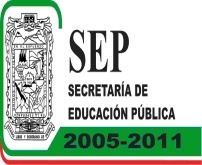 CLAVE  DE C.C.T. 21DPR0576U       ZONA  079            SECTOR    07CORDE   11 PUEBLA ORIENTEINFONAVIT  AMALUCAN, PUEBLACICLO ESCOLAR 208 - 2009CALIFICACIONES CORRESPONDIENTES  A LA  ASIGNATURA  DE  FORMACION CIVICA Y ETICASEXTO  GRADO  GRUPO  “B”EL  AREA  SOMBREADA  DE  AMARILLO  MUESTRAN LOS  PERIODOS  EN QUE  SE  APLICARON LOS  CMAPS  Y  SE  ELEVARON  LAS  CALIFICACIONES  NOTABLEMENTE  EN  COMPARACION  CON EL  PRIMER  BIMESTRE.NO.NOMBRESPRIMER  BIMESTRESEGUNDO  BIMESTRETERCER  BIMESTREPROMEDIOCABRERA  CRUZ  LUIS  ALEJANDRO101099.66CORTES  FLORES  CLAUDIA  MANUELA91099.33CUECUECHA  PANOHAYA  JENNIFER  SAMANTHA69108.33CHACON   GONZALEZ  LUCANO  DE  JESUS6998DE  JESUS  CRUZ  JARITZA710109FLORES   DEL  ROSARIO   VIRIDIANA810109.33FLORES  ROSAS  YEIDER  ULISES710109GILBON  MARQUEZ  CARLOS  JARED10101010HERNANDEZ  LOPEZ  XHUNAXI  GUADALUPE610108.66HERNANDEZ  PEREZ  EDGAR91099.33JIMENEZ  FUENTES  SILVANA69108.33LUNA  BAUTISTA  GABRIELA  JOCELIN61088MARIN  ESCALONA  FERNANDO61088MICHIMANI  HERNANDEZ  ORLANDO71098.66MORALES  ARELLANO  ARIEL  AMED6998MOYA  CRUZ  LUIS  ENRIQUE101099.66NEPOMUCENO  AGUILA  KARLA  IVONNE71098.66PEREZ  LUNA  LUIS  JESUS10101010PICAZO  FLORES  MARTHA  ANGELICA6897.66ROMERO  COYOTZI  GABRIELA  6897.66TEPOX  RODRIGUEZ  EDUARDO10101010URBINA  CALITL  DIANA  KAREN7898VALENCIA  TLALPAN  GUSTAVO6987.66VAZQUEZ  PALACIOS  SERGIO  EDUARDO61098.33HERNANDEZ  ESCOBAR  JOCELYN GUADALUPE9999P    R     O    M     E     D     I     O7.449.529.248.73